【月考试卷】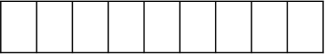 吉林省松原市实验高级中学2020-2021学年度高考月考试卷（五月） 数学试卷注意事项：1、本试卷分第Ⅰ卷（选择题）和第Ⅱ卷（非选择题）两部分。答题前，考生务必将自己的姓名、考生号填写在答题卡上。2、回答第Ⅰ卷时，选出每小题的答案后，用铅笔把答题卡上对应题目的答案标号涂黑，如需改动，用橡皮擦干净后，再选涂其他答案标号。写在试卷上无效。3、回答第Ⅱ卷时，将答案填写在答题卡上，写在试卷上无效。4、考试结束，将本试卷和答题卡一并交回。第Ⅰ卷一、单项选择题：本题共8小题，每小题5分，共40分．在每小题给出的四个选项中，只有一项是符合题目要求的．1．命题“，”的否定是（    ）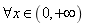 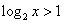 A．，	B．，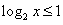 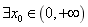 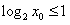 C．，	D．，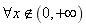 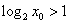 2．已知集合，．若有且仅有个元素，则实数的取值范围是（    ）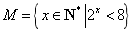 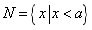 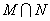 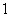 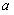 A．	B．	C．	D．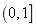 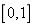 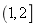 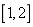 3．已知圆的半径为1，，是圆上两个动点，，则，的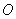 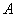 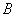 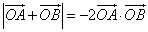 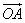 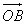 夹角为（    ）A．	B．	C．	D．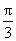 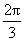 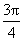 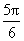 4．已知数列，，其中为最接近的整数，若的前项和为20，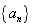 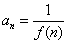 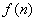 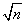 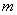 则（    ）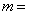 A．15	B．30	C．60	D．1105．关于直线、与平面、，有以下四个命题：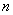 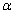 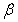 ①若，且，则；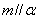 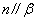 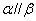 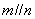 ②若，且，则；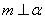 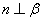 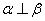 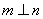 ③若，且，则；④若，且，则．其中真命题的序号是（    ）A．①②	B．③④	C．①④	D．②③6．已知函数，若，且，给出下列结论：①，②，③，④，其中所有正确命题的编号是（    ）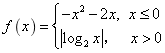 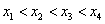 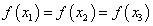 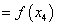 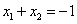 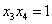 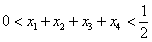 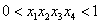 A．①②	B．②③	C．②④	D．②③④7．已知中，、分别是线段、的中点，与交于点，且，若，则周长的最大值为（    ）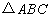 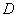 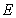 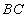 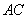 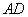 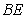 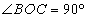 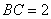 A．	B．	C．	D．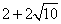 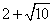 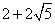 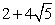 8．如图，水平桌面上放置一个棱长为4的正方体水槽，水面高度恰为正方体棱长的一半，在该正方体侧面上有一个小孔，点到的距离为3，若该正方体水槽绕倾斜（始终在桌面上），则当水恰好流出时，侧面与桌面所成角的正切值为（    ）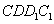 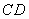 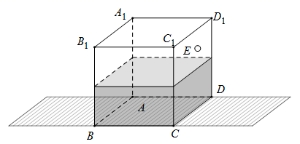 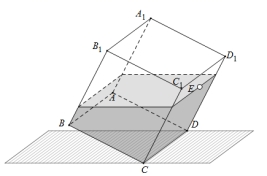 A．	B．	C．	D．2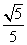 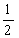 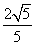 二、多项选择题：本题共4小题，每小题5分，共20分．在每小题给出的选项中，有多项符合题目要求．全部选对的得5分，部分选对的得2分，有选错的得0分．9．已知i为虚数单位，以下四个说法中正确的是（    ）A．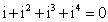 B．复数的虚部为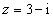 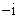 C．若，则复平面内对应的点位于第二象限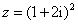 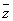 D．已知复数z满足，则z在复平面内对应的点的轨迹为直线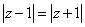 10．下列四个函数，同时满足：①直线能作为函数的图象的切线；②函数的最小值为4的是（    ）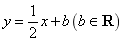 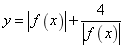 A．	B．	C．	D．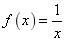 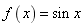 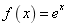 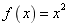 11．已知函数，若函数的部分图象如图所示，则下列说法正确的是（    ）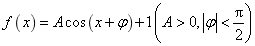 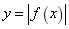 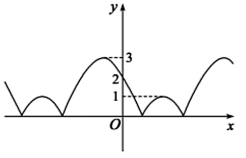 A．函数的图象关于直线对称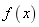 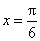 B．函数的图象关于点对称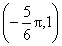 C．将函数的图象向左平移个单位可得函数的图象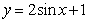 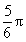 D．函数在区间上的值域为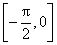 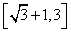 12．过双曲线（，）的右焦点F引C的一条渐近线的垂线，垂足为A，交另一条渐近线于点B．若，，则C的离心率可以是（    ）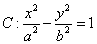 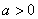 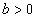 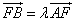 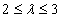 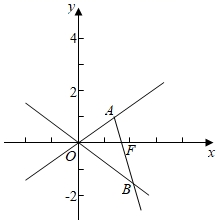 A．	B．	C．	D．2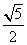 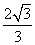 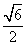 第Ⅱ卷三、填空题：本大题共4小题，每小题5分．13．写出一个符合“对，当时，”的函数____________．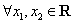 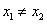 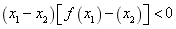 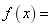 14．的展开式中有理项的个数为________．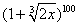 15．高三年级毕业成人礼活动中，要求，，三个班级各出三人，组成小方阵，则来自同一班级的同学既不在同一行，也不在同一列的概率为______．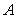 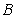 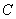 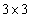 16．已知实数且，为定义在上的函数，则至多有______个零点；若仅有个零点，则实数的取值范围为_________．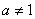 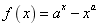 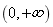 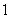 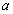 四、解答题：本大题共6个大题，共70分，解答应写出文字说明、证明过程或演算步骤．17．（10分）如图，在四边形中，，，为锐角三角形，且，，．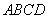 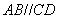 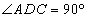 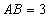 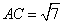 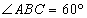 （1）求的值；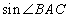 （2）求的面积．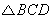 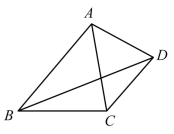 18．（12分）给出以下两个条件：①数列的首项，，且，②数列的首项，且．从上面①②两个条件中任选一个解答下面的问题．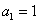 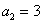 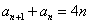 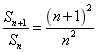 （1）求数列的通项公式；（2）设数列满足，求数列的前项和．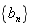 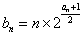 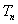 注：如果选择多个条件分别解答，按第一个解答计分．19．（12分）如图，在直四棱柱中，底面是边长为2的菱形，且，，分别为，的中点．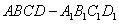 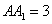 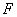 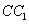 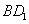 （1）证明：平面；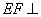 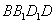 （2）若，求二面角的余弦值．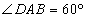 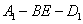 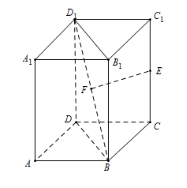 20．（12分）某商城玩具柜台元旦期间促销，购买甲、乙系列的盲盒，并且集齐所有的产品就可以赠送元旦礼品．而每个甲系列盲盒可以开出玩偶，，中的一个，每个乙系列盲盒可以开出玩偶，中的一个．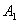 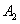 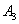 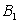 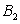 （1）记事件：一次性购买个甲系列盲盒后集齐，，玩偶；事件：一次性购买个乙系列盲盒后集齐，玩偶；求概率及；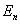 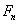 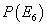 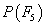 （2）礼品店限量出售甲、乙两个系列的盲盒，每个消费者每天只有一次购买机会，且购买时，只能选择其中一个系列的一个盲盒．通过统计发现：第一次购买盲盒的消费者购买甲系列的概率为，购买乙系列的概率为；而前一次购买甲系列的消费者下一次购买甲系列的概率为，购买乙系列的概率为；前一次购买乙系列的消费者下一次购买甲系列的概率为，购买乙系列的概率为；如此往复，记某人第次购买甲系列的概率为．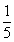 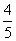 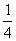 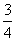 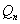 ①；②若每天购买盲盒的人数约为100，且这100人都已购买过很多次这两个系列的盲盒，试估计该礼品店每天应准备甲、乙两个系列的盲盒各多少个．21．（12分）已知椭圆的离心率为，右焦点为，上顶点为，左顶点为，且．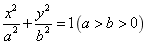 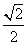 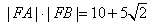 （1）求椭圆的方程；（2）已知，，点在椭圆上，直线，分别与椭圆交于另一点，，若，，求证：为定值．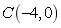 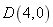 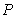 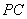 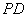 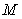 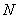 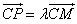 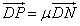 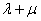 22．（12分）已知函数．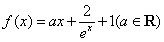 （1）若函数在区间上单调递增，求实数的取值范围；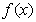 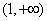 （2）当时，讨论函数的零点个数，并给予证明．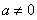 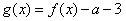 绝密 ★ 启用前数 学答 案第Ⅰ卷一、单项选择题：本题共8小题，每小题5分，共40分．在每小题给出的四个选项中，只有一项是符合题目要求的．1．【答案】B【解析】根据全称命题的否定是特称命题可知，命题“，”的否定为“，”．故选B．2．【答案】C【解析】因为，，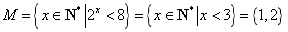 结合有且仅有个元素知，所以，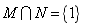 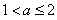 故选C．3．【答案】B【解析】，，得，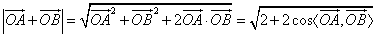 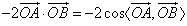 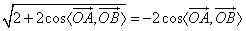 解得或，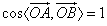 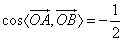 由题意得，故，故，的夹角为．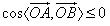 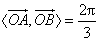 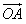 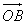 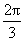 故选B．4．【答案】D【解析】由题意知，函数为最接近的整数，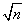 又由，，，，，，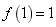 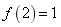 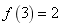 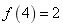 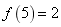 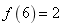 ，，，，，，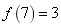 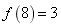 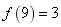 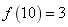 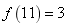 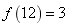 ，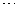 由此可得在最接近的整数中，有2个1，4个2，6个3，8个4，，又由数列满足，可得，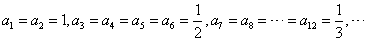 则，，，，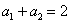 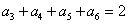 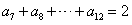 因为的前项和为20，即，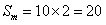 可得数列构成首项为，公差为的对称数列的前10项和，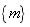 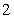 所以，故选D．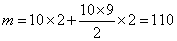 5．【答案】D【解析】对于①，若，且，则与平行、相交或异面，①错误；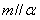 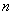 对于②，如下图所示：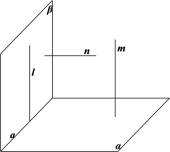 设，因为，在平面内作直线，由面面垂直的性质定理可知，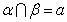 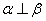 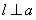 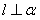 ，，，，，因此，，②正确；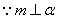 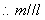 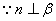 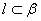 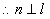 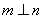 对于③，若，，则，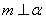 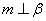 因为，过直线作平面使得，由线面平行的性质定理可得，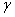 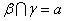 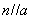 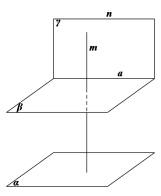 ，，则，因此，③正确；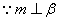 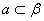 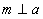 对于④，若，且，则与平行、相交或异面，④错误，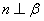 故选D．6．【答案】D【解析】函数的图象如下图所示，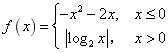 函数的图象关于直线对称，则，故①错误；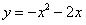 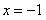 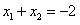 由得，∴，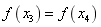 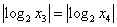 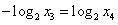 则，∴，故②正确；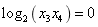 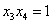 设，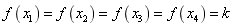 由，所以，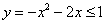 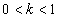 由，得，则，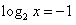 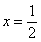 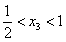 ∵，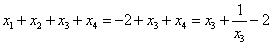 ∴，故③正确；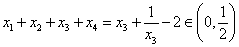 由的对称轴方程为，由图可知，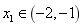 又，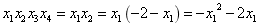 ∴，故④正确，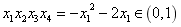 故选D．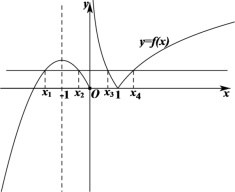 7．【答案】A【解析】在中，、分别是线段、的中点，与交于点，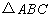 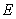 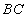 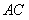 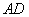 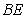 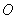 则为的重心，因为，故，则．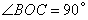 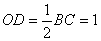 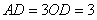 ，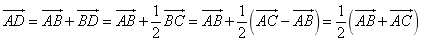 ，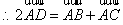 所以，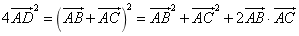 即，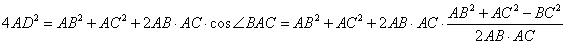 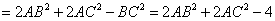 所以，，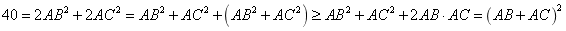 ，当且仅当时，等号成立．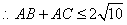 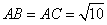 因此，周长的最大值为，故选A．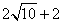 8．【答案】D【解析】由题意知，水的体积为，如图所示，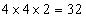 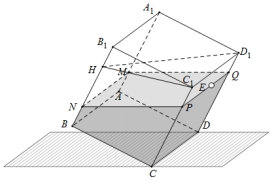 设正方体水槽绕倾斜后，水面分别与棱交于，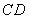 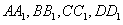 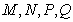 由题意知，水的体积为，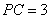 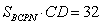 ，即，，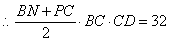 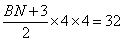 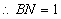 在平面内，过点作交于，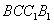 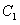 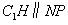 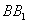 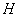 则四边形是平行四边形，且，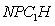 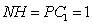 又侧面与桌面所成的角即侧面与水面所成的角，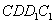 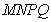 即侧面与平面所成的角，其平面角为，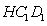 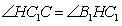 在直角三角形中，，故选D．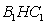 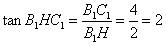 二、多项选择题：本题共4小题，每小题5分，共20分．在每小题给出的选项中，有多项符合题目要求．全部选对的得5分，部分选对的得2分，有选错的得0分．9．【答案】AD【解析】A选项，，故A选项正确；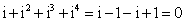 B选项，的虚部为，故B选项错误；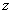 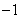 C选项，，，对应坐标为在第三象限，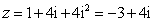 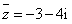 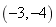 故C选项错误；D选项，表示到和两点的距离相等，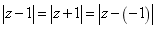 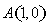 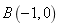 故的轨迹是线段的垂直平分线，故D选项正确，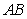 故选AD．10．【答案】CD【解析】对于A：，对于任意，无解，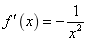 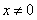 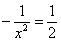 所以直线不能作为切线；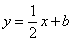 对于B：，有解，但，当且仅当时取等号，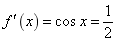 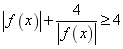 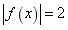 又，所以不符合题意；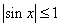 对于C：，有解，，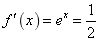 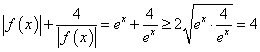 当且仅当时，等号成立，故C正确；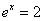 对于D：，，又，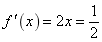 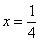 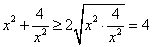 当且仅当时，等号成立，故D正确，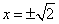 故选CD．11．【答案】BC【解析】结合函数的图象易知，函数的最大值，最小值为，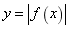 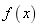 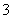 则，，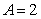 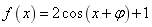 代入点，则，，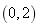 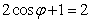 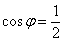 因为，所以，，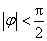 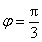 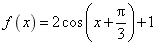 ，即，函数关于对称，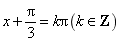 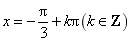 A错误；，即，函数关于点对称，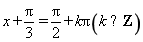 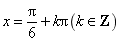 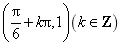 B正确；函数的图象向左平移个单位，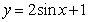 得出，C正确；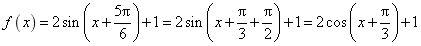 当时，，，，D错误，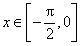 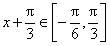 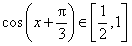 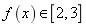 故选BC．12．【答案】BC【解析】右焦点，设一渐近线的方程为，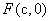 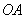 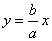 则另一渐近线的方程为，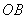 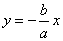 由与垂直可得的方程为，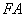 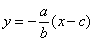 联立方程，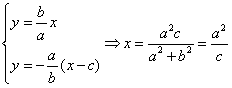 可得的横坐标为；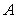 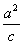 联立方程，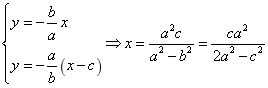 可得的横坐标为．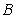 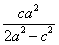 因为，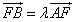 所以，可得，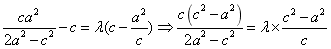 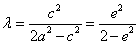 因为，所以，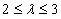 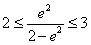 即，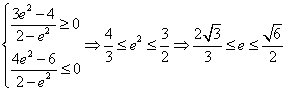 BC满足题意，AD不合题意，故选BC．第Ⅱ卷三、填空题：本大题共4小题，每小题5分．13．【答案】（答案不唯一）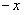 【解析】设，，则，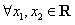 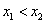 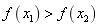 由单调性的定义可知，函数是定义域为的减函数，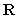 所以函数满足题意．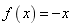 故答案为．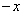 14．【答案】34【解析】，所以时为有理项，共34个，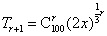 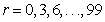 故答案为34．15．【答案】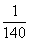 【解析】根据题意，，，三个班级各出三人，组成小方阵，有种安排方法，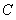 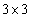 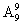 若来自同一班级的同学既不在同一行，也不在同一列，则第一行队伍的排法有种；第二行队伍的排法有2种；第三行队伍的排法有1种；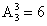 第一行的每个位置的人员安排方法有种，第二行的每个位置的人员安排有种，第三行的每个位置的人员安排有种，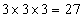 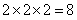 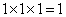 则自同一班级的同学既不在同一行，也不在同一列的概率，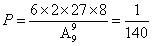 故答案为．16．【答案】，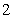 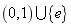 【解析】令（，且），可得，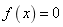 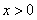 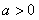 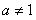 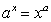 等式两边取自然对数得，即，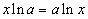 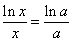 构造函数，其中，则．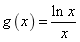 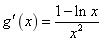 当时，，此时函数单调递增；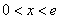 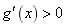 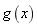 当时，，此时函数单调递减．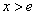 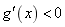 所以，，且当时，，如下图所示：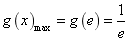 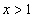 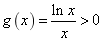 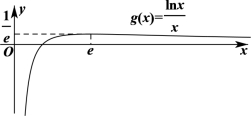 由图象可知，直线与函数的图象至多有两个交点，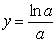 所以，函数至多有个零点．若函数只有一个零点，则或，解得或．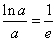 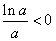 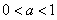 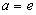 故答案为，．四、解答题：本大题共6个大题，共70分，解答应写出文字说明、证明过程或演算步骤．17．【答案】（1）；（2）．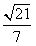 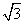 【解析】（1）在锐角中，，，，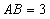 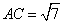 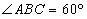 由正弦定理得，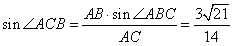 又因为为锐角三角形，．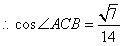 ，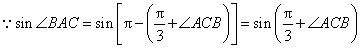 ．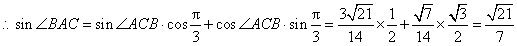 （2），，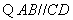 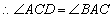 ．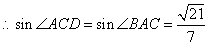 在中，，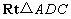 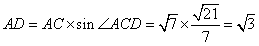 ，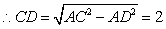 ，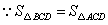 又，．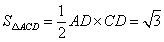 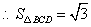 18．【答案】（1）；（2）．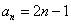 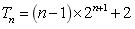 【解析】若选条件①：（1）由条件，得，两式相减得，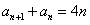 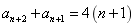 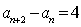 ∴数列，均为公差为的等差数列．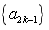 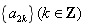 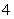 ∵，，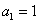 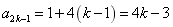 ∴当为奇数时，；∵，∴，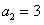 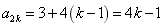 当为偶数时，，综上，．（2）由（1）得，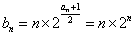 则其前项和为①，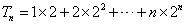 ∴②，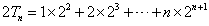 ①-②得，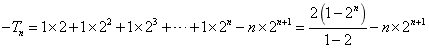 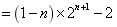 ∴．若选条件②：（1）∵，∴，，，…，，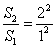 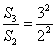 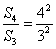 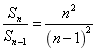 上面个式子相乘得（），∴时，，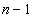 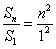 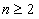 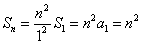 而时，，也满足上面等式，∴，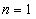 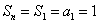 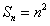 ∴时，，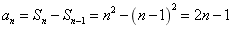 而时，，也满足上面等式，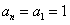 ∴．（2）由（1）得，则其前项和为①，∴②，①-②得，∴．19．【答案】（1）证明见解析；（2）．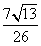 【解析】（1）如图所示：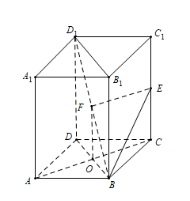 连接交于点，连接，为的中点，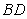 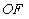 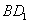 所以，，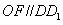 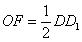 又为的中点﹐，所以，，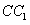 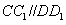 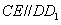 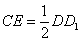 所以，，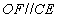 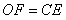 所以四边形为平行四边形，．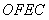 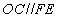 直四棱柱中，平面，平面，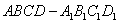 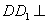 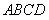 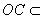 所以．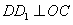 又因为底面是菱形，所以，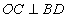 又，平面，平面，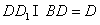 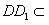 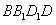 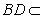 所以平面，所以平面．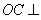 （2）建立如图空间直角坐标系，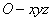 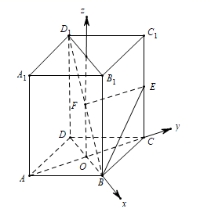 由，知，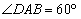 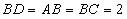 又，则，，，，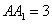 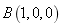 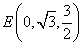 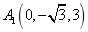 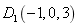 设为平面的一个法向量，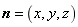 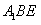 由，得，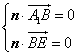 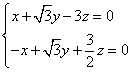 令，可得；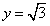 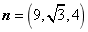 设为平面的一个法向量，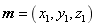 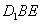 由，即，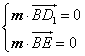 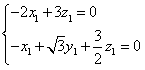 令，可得，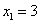 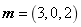 ，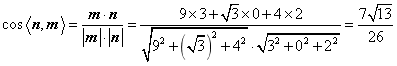 如图可知二面角为锐角，所以二面角的余弦值是．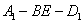 20．【答案】（1），；（2）①；②应准备甲系列盲盒40个，乙系列盲盒60个．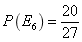 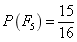 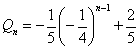 【解析】（1）由题意基本事件共有：种情况，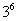 其中集齐，，玩偶的个数可以分三类情况，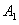 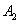 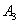 ，，玩偶中，每个均有出现两次，共种；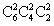 ，，玩偶中，一个出现一次，一个出现两次，一个出现三次，共种；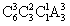 ，，玩偶中，两个出现一次，另一个出现四次，共种，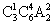 故．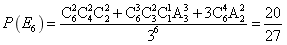 根据题意，先考虑一次性购买个乙系列盲盒没有集齐，玩偶的概率，即，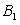 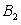 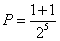 所以．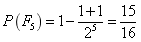 （2）①由题意可知：，当时，，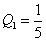 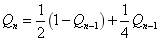 ∴，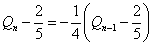 所以是以为首项，为公比的等比数列，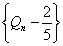 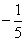 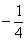 ∴，②因为每天购买盲盒的100人都已购买过很多次，所以，对于每一个人来说，某天来购买盲盒时，可以看作n趋向无穷大，所以购买甲系列的概率近似于，假设用表示一天中购买甲系列盲盒的人数，则，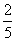 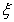 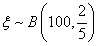 所以，即购买甲系列的人数的期望为40，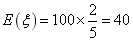 所以礼品店应准备甲系列盲盒40个，乙系列盲盒60个．21．【答案】（1）；（2）证明见解析．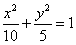 【解析】（1）设，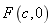 由题意得，，，，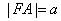 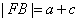 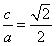 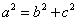 ，解得，，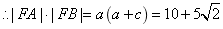 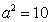 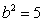 椭圆的方程为．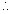 （2）设，，，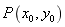 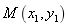 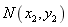 由，，得，，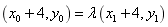 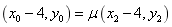 ，，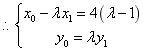 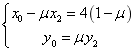 ，①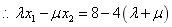 又点，，均在椭圆上，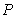 由且，得，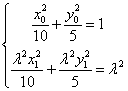 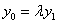 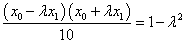 ．②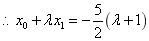 同理，由且，得，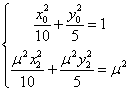 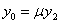 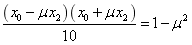 ．③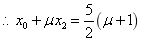 联立②③得．④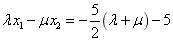 联立①④得，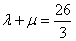 为定值．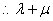 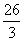 22．【答案】（1）；（2）当时，函数有且只有一个零点；当时，函数有两个零点，证明见解析．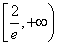 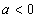 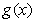 【解析】（1），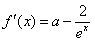 由题意得，即在区间上恒成立．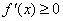 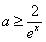 当时，，所以，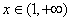 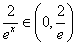 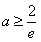 故实数的取值范围为．（2）由已知得，则．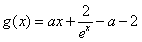 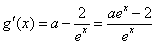 当时，，函数单调递减，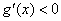 又，，故函数有且只有一个零点．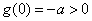 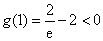 当时，令，得，函数单调递减；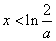 令，得，函数单调递增，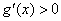 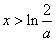 而，，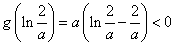 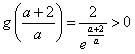 （在上恒成立）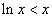 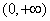 由于，所以，所以在上存在一个零点．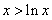 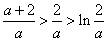 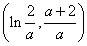 又，且，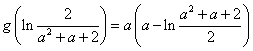 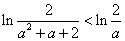 设，则在上恒成立，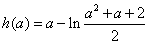 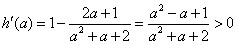 故在上单调递增．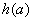 而，所以在上恒成立，所以，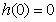 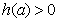 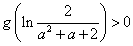 所以在上存在一个零点．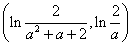 综上所述，当时，函数有且只有一个零点；当时，函数有两个零点．